PROGRAM LABORATORIA PRZYSZŁOŚCI W SP3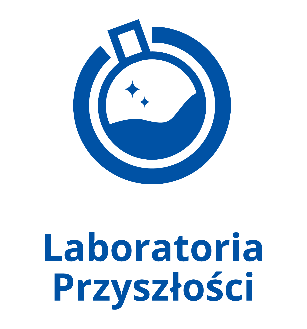 Od początku roku szkolnego 2022/2023 nasza szkoła realizuje zajęcia z wykorzystaniem wyposażenia technicznego zakupionego w ramach programu "Laboratoria Przyszłości". Laboratoria Przyszłości to inicjatywa edukacyjna realizowana przez Ministerstwo Edukacji i Nauki we współpracy z Centrum GovTech w Kancelarii Prezesa Rady Ministrów. Celem programu jest wsparcie wszystkich szkół podstawowych w budowaniu wśród uczniów kompetencji przyszłości z tzw. kierunków STEAM (nauka, technologia, inżynieria, sztuka oraz matematyka) oraz budowanie kompetencji kreatywnych i technicznych wśród uczniów. W ramach programu szkoły podstawowe oraz ogólnokształcące szkoły artystyczne otrzymują od państwa wsparcie finansowe na zakup wyposażenia technicznego niezbędnego do rozwoju umiejętności praktycznych wśród dzieci i młodzieży.Kreatywne myślenie oraz obsługa narzędzi to jedne z podstawowych umiejętności decydujących o rozwoju cywilizacyjnym, gospodarczym i społecznym. Wzrost innowacyjności oraz rozwój technologiczny spowodował, że umiejętności matematyczne, w zakresie nauk przyrodniczych, technologii i inżynierii są dziś ważniejsze niż kiedykolwiek wcześniej. Laboratoria Przyszłości to kolejny krok w stronę wzmocnienia i uatrakcyjnienia dotychczasowego procesu zdobywania wiedzy i praktycznych umiejętności w tych obszarach przez uczniów. W ramach Laboratoriów Przyszłości otrzymaliśmy wsparcie finansowe w wysokości 209 700 złna zakup wyposażenia technicznego potrzebnego w kształtowaniu i rozwijaniu umiejętności manualnych i technicznych, umiejętności samodzielnego i krytycznego myślenia, zdolności myślenia matematycznego oraz umiejętności w zakresie nauk przyrodniczych, technologii i inżynierii, stosowania technologii informacyjno-komunikacyjnych, jak również pracy zespołowej, dobrej organizacji i dbania o porządek na stanowisku pracy oraz radzenia sobie w życiu codziennym. Laboratoria Przyszłości to nowoczesny sprzęt, który uatrakcyjni zajęcia szkolne oraz pozwoli uczniom rozwijać swoje zainteresowania nie tylko na lekcjach techniki i w ramach innych obowiązkowych zajęć edukacyjnych, lecz także w ramach zajęć pozalekcyjnych, kół zainteresowań i innych form rozwijania umiejętności. W naszej szkole sprzęt z Laboratoriów Przyszłości wykorzystywany jest na zajęciach rozwijających zainteresowania ucznia, podczas lekcji z: biologii, chemii. fizyki, geografii, informatyki, matematyki, przyrody, techniki, edukacji wczesnoszkolnej.https://www.gov.pl/web/laboratoria/uchwala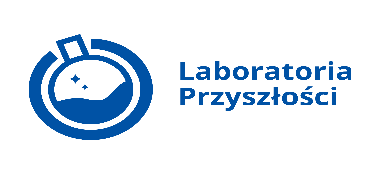 https://www.gov.pl/web/laboratoria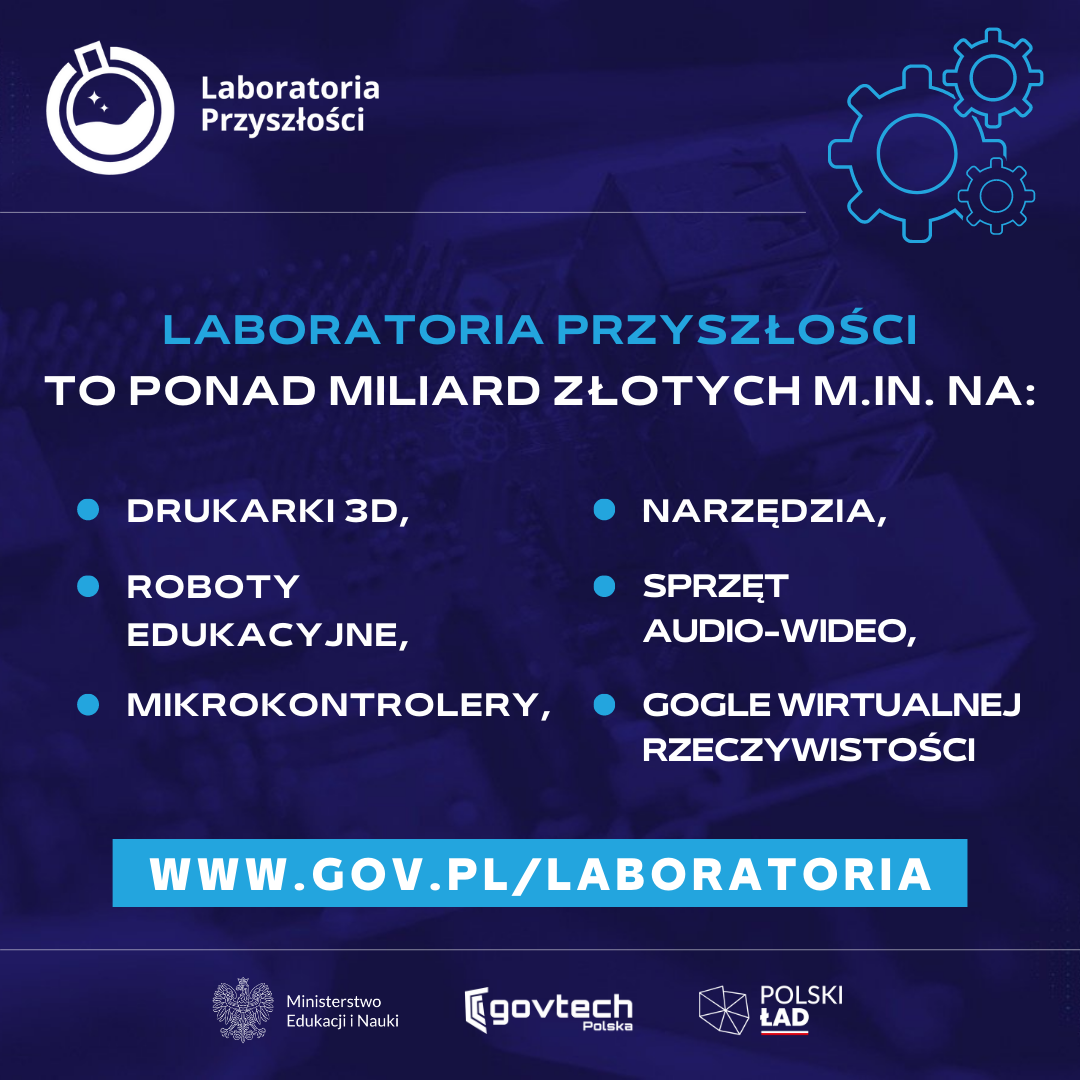 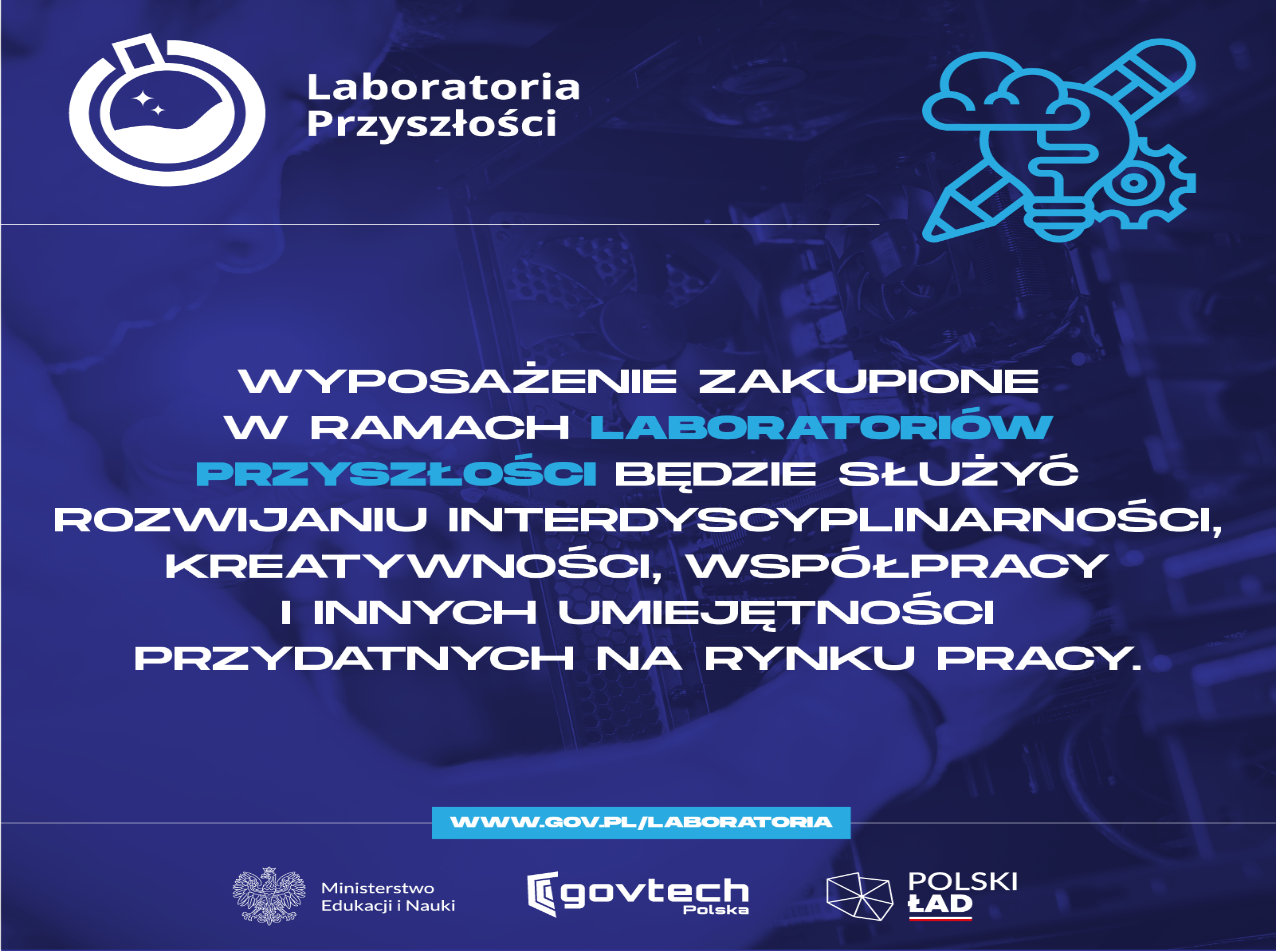 